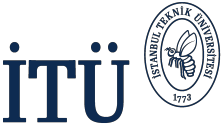 Ders PlanıCOURSE PLANDersin Fizik Mühendisliği Öğrenci ÇıktılarıylaİlişkisiÖlçek:	    1: Az,    2: Kısmi,    3: TamRelationship of the Course to Physics Engineering Student OutcomesScaling:	1:Little,    2: Partial,    3: FullDers kaynakları ve Başarı değerlendirme sistemi (Course materials and Assessment criteria)Dersin Adı: KLASİK MEKANİK IIDersin Adı: KLASİK MEKANİK IIDersin Adı: KLASİK MEKANİK IIDersin Adı: KLASİK MEKANİK IIDersin Adı: KLASİK MEKANİK IIDersin Adı: KLASİK MEKANİK IICourse Name: CLASSICAL MECHANICS II Course Name: CLASSICAL MECHANICS II Course Name: CLASSICAL MECHANICS II Course Name: CLASSICAL MECHANICS II Course Name: CLASSICAL MECHANICS II Course Name: CLASSICAL MECHANICS II Course Name: CLASSICAL MECHANICS II Kod(Code)Yarıyıl(Semester)Yarıyıl(Semester)Kredi(Local Credits)Kredi(Local Credits)AKTS Kredi(ECTS Credits)AKTS Kredi(ECTS Credits)AKTS Kredi(ECTS Credits)Ders Uygulaması,  Saat/Hafta(Course Implementation, Hours/Week)Ders Uygulaması,  Saat/Hafta(Course Implementation, Hours/Week)Ders Uygulaması,  Saat/Hafta(Course Implementation, Hours/Week)Ders Uygulaması,  Saat/Hafta(Course Implementation, Hours/Week)Ders Uygulaması,  Saat/Hafta(Course Implementation, Hours/Week)Kod(Code)Yarıyıl(Semester)Yarıyıl(Semester)Kredi(Local Credits)Kredi(Local Credits)AKTS Kredi(ECTS Credits)AKTS Kredi(ECTS Credits)AKTS Kredi(ECTS Credits)Ders (Theoretical)Ders (Theoretical)Uygulama(Tutorial)Uygulama(Tutorial)Laboratuar(Laboratory)FIZ381/FZ381E5,7,85,7,83344422220Bölüm / Program(Department/Program)Bölüm / Program(Department/Program)Fizik mühendisliği/ Fizik Mühendisliği(Physics Engineering / Physics Engineering)Fizik mühendisliği/ Fizik Mühendisliği(Physics Engineering / Physics Engineering)Fizik mühendisliği/ Fizik Mühendisliği(Physics Engineering / Physics Engineering)Fizik mühendisliği/ Fizik Mühendisliği(Physics Engineering / Physics Engineering)Fizik mühendisliği/ Fizik Mühendisliği(Physics Engineering / Physics Engineering)Fizik mühendisliği/ Fizik Mühendisliği(Physics Engineering / Physics Engineering)Fizik mühendisliği/ Fizik Mühendisliği(Physics Engineering / Physics Engineering)Fizik mühendisliği/ Fizik Mühendisliği(Physics Engineering / Physics Engineering)Fizik mühendisliği/ Fizik Mühendisliği(Physics Engineering / Physics Engineering)Fizik mühendisliği/ Fizik Mühendisliği(Physics Engineering / Physics Engineering)Fizik mühendisliği/ Fizik Mühendisliği(Physics Engineering / Physics Engineering)Dersin Türü(Course Type)Dersin Türü(Course Type)Seçmeli(Elective)Seçmeli(Elective)Seçmeli(Elective)Seçmeli(Elective)Seçmeli(Elective)Dersin Dili(Course Language)Dersin Dili(Course Language)Dersin Dili(Course Language)Türkçe/İngilizce(Turkish/English)Türkçe/İngilizce(Turkish/English)Türkçe/İngilizce(Turkish/English)Dersin Önkoşulları(Course Prerequisites)Dersin Önkoşulları(Course Prerequisites)FIZ 284 veya FIZ 284E MIN DD(FIZ 284 or FIZ 284E MIN DD)FIZ 284 veya FIZ 284E MIN DD(FIZ 284 or FIZ 284E MIN DD)FIZ 284 veya FIZ 284E MIN DD(FIZ 284 or FIZ 284E MIN DD)FIZ 284 veya FIZ 284E MIN DD(FIZ 284 or FIZ 284E MIN DD)FIZ 284 veya FIZ 284E MIN DD(FIZ 284 or FIZ 284E MIN DD)FIZ 284 veya FIZ 284E MIN DD(FIZ 284 or FIZ 284E MIN DD)FIZ 284 veya FIZ 284E MIN DD(FIZ 284 or FIZ 284E MIN DD)FIZ 284 veya FIZ 284E MIN DD(FIZ 284 or FIZ 284E MIN DD)FIZ 284 veya FIZ 284E MIN DD(FIZ 284 or FIZ 284E MIN DD)FIZ 284 veya FIZ 284E MIN DD(FIZ 284 or FIZ 284E MIN DD)FIZ 284 veya FIZ 284E MIN DD(FIZ 284 or FIZ 284E MIN DD)Dersin Mesleki Bileşene Katkısı, %(Course Category by Content, %)Dersin Mesleki Bileşene Katkısı, %(Course Category by Content, %)Temel Bilim ve Matematik(Basic Sciences and Math)Temel Bilim ve Matematik(Basic Sciences and Math)Temel Mühendislik(Engineering Science)Temel Mühendislik(Engineering Science)Temel Mühendislik(Engineering Science)Temel Mühendislik(Engineering Science)Temel Mühendislik(Engineering Science)Mühendislik/Mimarlık Tasarım (Engineering/Architecture Design)Mühendislik/Mimarlık Tasarım (Engineering/Architecture Design)Genel Eğitim(General Education)Genel Eğitim(General Education)Dersin Mesleki Bileşene Katkısı, %(Course Category by Content, %)Dersin Mesleki Bileşene Katkısı, %(Course Category by Content, %)50503030303030--2020DersinTanımı(Course Description)DersinTanımı(Course Description)Genel Koordinatlar, Bağlar, Lagranjiyen Formalizmi, Euler-Lagrange Denklemleri, Varyasyon (Hamilton) İlkesi, Noether-Simetri İlkesi, Hamilton Denklemleri, Lagrange Çarpanları Methodu, Liouville Teoremi, Kanonik Dönüşümler,  Hamilton-Jacobi DenklemiGenel Koordinatlar, Bağlar, Lagranjiyen Formalizmi, Euler-Lagrange Denklemleri, Varyasyon (Hamilton) İlkesi, Noether-Simetri İlkesi, Hamilton Denklemleri, Lagrange Çarpanları Methodu, Liouville Teoremi, Kanonik Dönüşümler,  Hamilton-Jacobi DenklemiGenel Koordinatlar, Bağlar, Lagranjiyen Formalizmi, Euler-Lagrange Denklemleri, Varyasyon (Hamilton) İlkesi, Noether-Simetri İlkesi, Hamilton Denklemleri, Lagrange Çarpanları Methodu, Liouville Teoremi, Kanonik Dönüşümler,  Hamilton-Jacobi DenklemiGenel Koordinatlar, Bağlar, Lagranjiyen Formalizmi, Euler-Lagrange Denklemleri, Varyasyon (Hamilton) İlkesi, Noether-Simetri İlkesi, Hamilton Denklemleri, Lagrange Çarpanları Methodu, Liouville Teoremi, Kanonik Dönüşümler,  Hamilton-Jacobi DenklemiGenel Koordinatlar, Bağlar, Lagranjiyen Formalizmi, Euler-Lagrange Denklemleri, Varyasyon (Hamilton) İlkesi, Noether-Simetri İlkesi, Hamilton Denklemleri, Lagrange Çarpanları Methodu, Liouville Teoremi, Kanonik Dönüşümler,  Hamilton-Jacobi DenklemiGenel Koordinatlar, Bağlar, Lagranjiyen Formalizmi, Euler-Lagrange Denklemleri, Varyasyon (Hamilton) İlkesi, Noether-Simetri İlkesi, Hamilton Denklemleri, Lagrange Çarpanları Methodu, Liouville Teoremi, Kanonik Dönüşümler,  Hamilton-Jacobi DenklemiGenel Koordinatlar, Bağlar, Lagranjiyen Formalizmi, Euler-Lagrange Denklemleri, Varyasyon (Hamilton) İlkesi, Noether-Simetri İlkesi, Hamilton Denklemleri, Lagrange Çarpanları Methodu, Liouville Teoremi, Kanonik Dönüşümler,  Hamilton-Jacobi DenklemiGenel Koordinatlar, Bağlar, Lagranjiyen Formalizmi, Euler-Lagrange Denklemleri, Varyasyon (Hamilton) İlkesi, Noether-Simetri İlkesi, Hamilton Denklemleri, Lagrange Çarpanları Methodu, Liouville Teoremi, Kanonik Dönüşümler,  Hamilton-Jacobi DenklemiGenel Koordinatlar, Bağlar, Lagranjiyen Formalizmi, Euler-Lagrange Denklemleri, Varyasyon (Hamilton) İlkesi, Noether-Simetri İlkesi, Hamilton Denklemleri, Lagrange Çarpanları Methodu, Liouville Teoremi, Kanonik Dönüşümler,  Hamilton-Jacobi DenklemiGenel Koordinatlar, Bağlar, Lagranjiyen Formalizmi, Euler-Lagrange Denklemleri, Varyasyon (Hamilton) İlkesi, Noether-Simetri İlkesi, Hamilton Denklemleri, Lagrange Çarpanları Methodu, Liouville Teoremi, Kanonik Dönüşümler,  Hamilton-Jacobi DenklemiGenel Koordinatlar, Bağlar, Lagranjiyen Formalizmi, Euler-Lagrange Denklemleri, Varyasyon (Hamilton) İlkesi, Noether-Simetri İlkesi, Hamilton Denklemleri, Lagrange Çarpanları Methodu, Liouville Teoremi, Kanonik Dönüşümler,  Hamilton-Jacobi DenklemiDersinTanımı(Course Description)DersinTanımı(Course Description)Generalized coordinats,  Constraints, Lagrangian Formalism, Euler-Lagrange Equations, Variation (Hamilton) Principle, Noether-Symmetry Principle, Hamilton Equations,  Lagrange Multiplier Method, Liouville Theorem, Canonical Transformations, Hamilton-Jacobi Equation Generalized coordinats,  Constraints, Lagrangian Formalism, Euler-Lagrange Equations, Variation (Hamilton) Principle, Noether-Symmetry Principle, Hamilton Equations,  Lagrange Multiplier Method, Liouville Theorem, Canonical Transformations, Hamilton-Jacobi Equation Generalized coordinats,  Constraints, Lagrangian Formalism, Euler-Lagrange Equations, Variation (Hamilton) Principle, Noether-Symmetry Principle, Hamilton Equations,  Lagrange Multiplier Method, Liouville Theorem, Canonical Transformations, Hamilton-Jacobi Equation Generalized coordinats,  Constraints, Lagrangian Formalism, Euler-Lagrange Equations, Variation (Hamilton) Principle, Noether-Symmetry Principle, Hamilton Equations,  Lagrange Multiplier Method, Liouville Theorem, Canonical Transformations, Hamilton-Jacobi Equation Generalized coordinats,  Constraints, Lagrangian Formalism, Euler-Lagrange Equations, Variation (Hamilton) Principle, Noether-Symmetry Principle, Hamilton Equations,  Lagrange Multiplier Method, Liouville Theorem, Canonical Transformations, Hamilton-Jacobi Equation Generalized coordinats,  Constraints, Lagrangian Formalism, Euler-Lagrange Equations, Variation (Hamilton) Principle, Noether-Symmetry Principle, Hamilton Equations,  Lagrange Multiplier Method, Liouville Theorem, Canonical Transformations, Hamilton-Jacobi Equation Generalized coordinats,  Constraints, Lagrangian Formalism, Euler-Lagrange Equations, Variation (Hamilton) Principle, Noether-Symmetry Principle, Hamilton Equations,  Lagrange Multiplier Method, Liouville Theorem, Canonical Transformations, Hamilton-Jacobi Equation Generalized coordinats,  Constraints, Lagrangian Formalism, Euler-Lagrange Equations, Variation (Hamilton) Principle, Noether-Symmetry Principle, Hamilton Equations,  Lagrange Multiplier Method, Liouville Theorem, Canonical Transformations, Hamilton-Jacobi Equation Generalized coordinats,  Constraints, Lagrangian Formalism, Euler-Lagrange Equations, Variation (Hamilton) Principle, Noether-Symmetry Principle, Hamilton Equations,  Lagrange Multiplier Method, Liouville Theorem, Canonical Transformations, Hamilton-Jacobi Equation Generalized coordinats,  Constraints, Lagrangian Formalism, Euler-Lagrange Equations, Variation (Hamilton) Principle, Noether-Symmetry Principle, Hamilton Equations,  Lagrange Multiplier Method, Liouville Theorem, Canonical Transformations, Hamilton-Jacobi Equation Generalized coordinats,  Constraints, Lagrangian Formalism, Euler-Lagrange Equations, Variation (Hamilton) Principle, Noether-Symmetry Principle, Hamilton Equations,  Lagrange Multiplier Method, Liouville Theorem, Canonical Transformations, Hamilton-Jacobi Equation Dersin Amacı(Course Objectives)Dersin Amacı(Course Objectives)Daha önceden Newton Mekaniği ile çözmeye çalıştığımız çeşitli problemleri,  Lagranjiyen formalizmi ile yeniden incelemekBu formalizmi  anlamaya çalışırken matematik alt yapımızı daha da geliştirmekYine bu formalizmi öğrenerek fizikte ileri konularda karşılaştığımız problemlere nasıl bakacağımızı biraz daha yakından anlamakDaha önceden Newton Mekaniği ile çözmeye çalıştığımız çeşitli problemleri,  Lagranjiyen formalizmi ile yeniden incelemekBu formalizmi  anlamaya çalışırken matematik alt yapımızı daha da geliştirmekYine bu formalizmi öğrenerek fizikte ileri konularda karşılaştığımız problemlere nasıl bakacağımızı biraz daha yakından anlamakDaha önceden Newton Mekaniği ile çözmeye çalıştığımız çeşitli problemleri,  Lagranjiyen formalizmi ile yeniden incelemekBu formalizmi  anlamaya çalışırken matematik alt yapımızı daha da geliştirmekYine bu formalizmi öğrenerek fizikte ileri konularda karşılaştığımız problemlere nasıl bakacağımızı biraz daha yakından anlamakDaha önceden Newton Mekaniği ile çözmeye çalıştığımız çeşitli problemleri,  Lagranjiyen formalizmi ile yeniden incelemekBu formalizmi  anlamaya çalışırken matematik alt yapımızı daha da geliştirmekYine bu formalizmi öğrenerek fizikte ileri konularda karşılaştığımız problemlere nasıl bakacağımızı biraz daha yakından anlamakDaha önceden Newton Mekaniği ile çözmeye çalıştığımız çeşitli problemleri,  Lagranjiyen formalizmi ile yeniden incelemekBu formalizmi  anlamaya çalışırken matematik alt yapımızı daha da geliştirmekYine bu formalizmi öğrenerek fizikte ileri konularda karşılaştığımız problemlere nasıl bakacağımızı biraz daha yakından anlamakDaha önceden Newton Mekaniği ile çözmeye çalıştığımız çeşitli problemleri,  Lagranjiyen formalizmi ile yeniden incelemekBu formalizmi  anlamaya çalışırken matematik alt yapımızı daha da geliştirmekYine bu formalizmi öğrenerek fizikte ileri konularda karşılaştığımız problemlere nasıl bakacağımızı biraz daha yakından anlamakDaha önceden Newton Mekaniği ile çözmeye çalıştığımız çeşitli problemleri,  Lagranjiyen formalizmi ile yeniden incelemekBu formalizmi  anlamaya çalışırken matematik alt yapımızı daha da geliştirmekYine bu formalizmi öğrenerek fizikte ileri konularda karşılaştığımız problemlere nasıl bakacağımızı biraz daha yakından anlamakDaha önceden Newton Mekaniği ile çözmeye çalıştığımız çeşitli problemleri,  Lagranjiyen formalizmi ile yeniden incelemekBu formalizmi  anlamaya çalışırken matematik alt yapımızı daha da geliştirmekYine bu formalizmi öğrenerek fizikte ileri konularda karşılaştığımız problemlere nasıl bakacağımızı biraz daha yakından anlamakDaha önceden Newton Mekaniği ile çözmeye çalıştığımız çeşitli problemleri,  Lagranjiyen formalizmi ile yeniden incelemekBu formalizmi  anlamaya çalışırken matematik alt yapımızı daha da geliştirmekYine bu formalizmi öğrenerek fizikte ileri konularda karşılaştığımız problemlere nasıl bakacağımızı biraz daha yakından anlamakDaha önceden Newton Mekaniği ile çözmeye çalıştığımız çeşitli problemleri,  Lagranjiyen formalizmi ile yeniden incelemekBu formalizmi  anlamaya çalışırken matematik alt yapımızı daha da geliştirmekYine bu formalizmi öğrenerek fizikte ileri konularda karşılaştığımız problemlere nasıl bakacağımızı biraz daha yakından anlamakDaha önceden Newton Mekaniği ile çözmeye çalıştığımız çeşitli problemleri,  Lagranjiyen formalizmi ile yeniden incelemekBu formalizmi  anlamaya çalışırken matematik alt yapımızı daha da geliştirmekYine bu formalizmi öğrenerek fizikte ileri konularda karşılaştığımız problemlere nasıl bakacağımızı biraz daha yakından anlamakDersin Amacı(Course Objectives)Dersin Amacı(Course Objectives)Re-examining the various problems we have previously attempted to solve with Newtonian Mechanics by Lagrangian formalism To further improve our mathematical background while trying to understand this formalism3. To understand this formalism by learning how to look at the problems we encounter in advanced subjects in physicsRe-examining the various problems we have previously attempted to solve with Newtonian Mechanics by Lagrangian formalism To further improve our mathematical background while trying to understand this formalism3. To understand this formalism by learning how to look at the problems we encounter in advanced subjects in physicsRe-examining the various problems we have previously attempted to solve with Newtonian Mechanics by Lagrangian formalism To further improve our mathematical background while trying to understand this formalism3. To understand this formalism by learning how to look at the problems we encounter in advanced subjects in physicsRe-examining the various problems we have previously attempted to solve with Newtonian Mechanics by Lagrangian formalism To further improve our mathematical background while trying to understand this formalism3. To understand this formalism by learning how to look at the problems we encounter in advanced subjects in physicsRe-examining the various problems we have previously attempted to solve with Newtonian Mechanics by Lagrangian formalism To further improve our mathematical background while trying to understand this formalism3. To understand this formalism by learning how to look at the problems we encounter in advanced subjects in physicsRe-examining the various problems we have previously attempted to solve with Newtonian Mechanics by Lagrangian formalism To further improve our mathematical background while trying to understand this formalism3. To understand this formalism by learning how to look at the problems we encounter in advanced subjects in physicsRe-examining the various problems we have previously attempted to solve with Newtonian Mechanics by Lagrangian formalism To further improve our mathematical background while trying to understand this formalism3. To understand this formalism by learning how to look at the problems we encounter in advanced subjects in physicsRe-examining the various problems we have previously attempted to solve with Newtonian Mechanics by Lagrangian formalism To further improve our mathematical background while trying to understand this formalism3. To understand this formalism by learning how to look at the problems we encounter in advanced subjects in physicsRe-examining the various problems we have previously attempted to solve with Newtonian Mechanics by Lagrangian formalism To further improve our mathematical background while trying to understand this formalism3. To understand this formalism by learning how to look at the problems we encounter in advanced subjects in physicsRe-examining the various problems we have previously attempted to solve with Newtonian Mechanics by Lagrangian formalism To further improve our mathematical background while trying to understand this formalism3. To understand this formalism by learning how to look at the problems we encounter in advanced subjects in physicsRe-examining the various problems we have previously attempted to solve with Newtonian Mechanics by Lagrangian formalism To further improve our mathematical background while trying to understand this formalism3. To understand this formalism by learning how to look at the problems we encounter in advanced subjects in physicsDersin Öğrenme Çıktıları (Course Learning Outcomes)Dersin Öğrenme Çıktıları (Course Learning Outcomes)    I.Newton fiziğine yeni bir bakışII.Yeni formalizmi öğrenirken daha geniş ve sağlam bir matematik alt yapı oluşturmaIII.Daha ileri fizik konularına daha geniş bir perspektifte bakabilme yeteneğibecerilerini elde eder.    I.Newton fiziğine yeni bir bakışII.Yeni formalizmi öğrenirken daha geniş ve sağlam bir matematik alt yapı oluşturmaIII.Daha ileri fizik konularına daha geniş bir perspektifte bakabilme yeteneğibecerilerini elde eder.    I.Newton fiziğine yeni bir bakışII.Yeni formalizmi öğrenirken daha geniş ve sağlam bir matematik alt yapı oluşturmaIII.Daha ileri fizik konularına daha geniş bir perspektifte bakabilme yeteneğibecerilerini elde eder.    I.Newton fiziğine yeni bir bakışII.Yeni formalizmi öğrenirken daha geniş ve sağlam bir matematik alt yapı oluşturmaIII.Daha ileri fizik konularına daha geniş bir perspektifte bakabilme yeteneğibecerilerini elde eder.    I.Newton fiziğine yeni bir bakışII.Yeni formalizmi öğrenirken daha geniş ve sağlam bir matematik alt yapı oluşturmaIII.Daha ileri fizik konularına daha geniş bir perspektifte bakabilme yeteneğibecerilerini elde eder.    I.Newton fiziğine yeni bir bakışII.Yeni formalizmi öğrenirken daha geniş ve sağlam bir matematik alt yapı oluşturmaIII.Daha ileri fizik konularına daha geniş bir perspektifte bakabilme yeteneğibecerilerini elde eder.    I.Newton fiziğine yeni bir bakışII.Yeni formalizmi öğrenirken daha geniş ve sağlam bir matematik alt yapı oluşturmaIII.Daha ileri fizik konularına daha geniş bir perspektifte bakabilme yeteneğibecerilerini elde eder.    I.Newton fiziğine yeni bir bakışII.Yeni formalizmi öğrenirken daha geniş ve sağlam bir matematik alt yapı oluşturmaIII.Daha ileri fizik konularına daha geniş bir perspektifte bakabilme yeteneğibecerilerini elde eder.    I.Newton fiziğine yeni bir bakışII.Yeni formalizmi öğrenirken daha geniş ve sağlam bir matematik alt yapı oluşturmaIII.Daha ileri fizik konularına daha geniş bir perspektifte bakabilme yeteneğibecerilerini elde eder.    I.Newton fiziğine yeni bir bakışII.Yeni formalizmi öğrenirken daha geniş ve sağlam bir matematik alt yapı oluşturmaIII.Daha ileri fizik konularına daha geniş bir perspektifte bakabilme yeteneğibecerilerini elde eder.    I.Newton fiziğine yeni bir bakışII.Yeni formalizmi öğrenirken daha geniş ve sağlam bir matematik alt yapı oluşturmaIII.Daha ileri fizik konularına daha geniş bir perspektifte bakabilme yeteneğibecerilerini elde eder.Dersin Öğrenme Çıktıları (Course Learning Outcomes)Dersin Öğrenme Çıktıları (Course Learning Outcomes)Students completing this course will be able to:I. A New Look at Newtonian Physics
II. Create a broader and more robust mathematical background when learning new formalism
III. Ability to look for a larger perspective in advanced physics subjectsStudents completing this course will be able to:I. A New Look at Newtonian Physics
II. Create a broader and more robust mathematical background when learning new formalism
III. Ability to look for a larger perspective in advanced physics subjectsStudents completing this course will be able to:I. A New Look at Newtonian Physics
II. Create a broader and more robust mathematical background when learning new formalism
III. Ability to look for a larger perspective in advanced physics subjectsStudents completing this course will be able to:I. A New Look at Newtonian Physics
II. Create a broader and more robust mathematical background when learning new formalism
III. Ability to look for a larger perspective in advanced physics subjectsStudents completing this course will be able to:I. A New Look at Newtonian Physics
II. Create a broader and more robust mathematical background when learning new formalism
III. Ability to look for a larger perspective in advanced physics subjectsStudents completing this course will be able to:I. A New Look at Newtonian Physics
II. Create a broader and more robust mathematical background when learning new formalism
III. Ability to look for a larger perspective in advanced physics subjectsStudents completing this course will be able to:I. A New Look at Newtonian Physics
II. Create a broader and more robust mathematical background when learning new formalism
III. Ability to look for a larger perspective in advanced physics subjectsStudents completing this course will be able to:I. A New Look at Newtonian Physics
II. Create a broader and more robust mathematical background when learning new formalism
III. Ability to look for a larger perspective in advanced physics subjectsStudents completing this course will be able to:I. A New Look at Newtonian Physics
II. Create a broader and more robust mathematical background when learning new formalism
III. Ability to look for a larger perspective in advanced physics subjectsStudents completing this course will be able to:I. A New Look at Newtonian Physics
II. Create a broader and more robust mathematical background when learning new formalism
III. Ability to look for a larger perspective in advanced physics subjectsStudents completing this course will be able to:I. A New Look at Newtonian Physics
II. Create a broader and more robust mathematical background when learning new formalism
III. Ability to look for a larger perspective in advanced physics subjectsHaftaKonularDersinÖğrenmeÇıktıları1Genelleştirilmiş koordinat kavramı, Bağlar (Geometrik ve Kinematik Bağlar),  Serbestlik Derecesi, Holonomik ve Non-holonomik sistemlerin tanımlanmasıI2Newton fiziğinde çözülen çeşitli problemleri yukarıdaki bakış açısı altında yeniden incelenmesiI3Genelleştirilmiş Kuvvet, D’Alembert İlkesi, Lagrange Fonksiyonun Tanımlanması, Euler-Lagrange hareket denklemlerinin elde edilmesiII4Holonomik sistemlerde Euler-Lagrange hareket denklemlerinin çeşitli uygulamalarıII5Uygulamalara devam edilmesiII6Varyasyon(Hamilton) İlkesi, Çeşitli örnekler, Yük korunumu ve Noether-Symmetry TeoremiII7Hamilton Denklemlerinin elde edilmesi ve çeşitli uygulamaları, Euler-Lagrange denklemleri ile karşılaştırılmasıI, II8Hamilton Denklemlerinin uygulamalarına devam II, III9Non-holonomik sistemlerde Euler-Lagrange denklemleri, Lagrange Çarpanları YöntemiII, III10Lagrange Çarpanları yöntemi ile kinematik (integre edilemeyen) bağlı sistemleri çözmekII, III11Liouville’s Teorem, Genelleştirilmiş koordinat seçimleri ve Kanonik DönüşümlerII, III12Çeşitli Kanonik Dönüşümleri kullanarak fizik problemlerine yeni bir bakışII, III13Uygun bir kanonik dönüşüm seçimi altında Hamilton-Jacobi denklemlerini elde etmekII, III14Bildiğimiz çeşitli fizik problemlerini (Harmonik salınıcı, Kepler problemi,...) Hamilton-Jacobi denklemlerini kullanarak yeniden incelemekII, IIIWeeksTopicsCourse Learning Outcomes1Generalized coordinate concept, Constraints (Geometrical and Kinematic Constraints), Degrees of Freedom, Holonomic and Non-holonomic systems identificationI2Re-examination of the various problems solved in Newtonian physics under the above perspective.I3Generalized Force, D’ Alembert's Principle, Definition of Lagrange Function, Obtaining Euler-Lagrange Equations of MotionII4Various applications of Euler-Lagrange motion equations in holonomic systemsII5Continue applicationsII6Variation (Hamilton) Principle, Various examples, Charge- Conservation and Noether-Symmetry TheoremII7Obtaining Hamilton Equations and comparing various applications with Euler-Lagrange equationsI, II8Continue to applications of the Hamilton EquationsII, III9Euler-Lagrange equations in non-holonomic systems, Lagrange multipliers methodII, III10Solve kinematical constraint systems with Lagrange Multipliers methodII, III11Liouville’ s Theorem, choosing generalized coordinate and Canonical TransformationII, III12A new look at physical problems by using various canonical transformationsII, III13To obtain Hamilton-Jacobi equations under the choice of a suitable canonical transformationII, III14Re-examine various physics problems (harmonic oscillator, Kepler problem, ...) by using Hamilton-Jacobi equations.II, IIIProgramın mezuna kazandıracağı bilgi ve beceriler (programa ait çıktılar)Katkı SeviyesiKatkı SeviyesiKatkı SeviyesiProgramın mezuna kazandıracağı bilgi ve beceriler (programa ait çıktılar)1231Mühendislik, fen ve matematik ilkelerini uygulayarak karmaşık mühendislik problemlerini belirleme, formüle etme ve çözme becerisi.x2Küresel, kültürel, sosyal, çevresel ve ekonomik etmenlerle birlikte özel gereksinimleri sağlık, güvenlik ve refahı göz önüne alarak çözüm üreten mühendislik tasarımı uygulama becerisi.  x3Farklı dinleyici gruplarıyla etkili iletişim kurabilme becerisi.x4Mühendislik görevlerinde etik ve profesyonel sorumlulukların farkına varma ve mühendislik çözümlerinin küresel, ekonomik, çevresel ve toplumsal bağlamdaki etkilerini göz önünde bulundurarak bilinçli kararlar verme becerisi.x5Üyeleri birlikte liderlik sağlayan, işbirlikçi ve kapsayıcı bir ortam yaratan, hedefler belirleyen, görevleri planlayan ve hedefleri karşılayan bir ekipte etkili bir şekilde çalışma yeteneği becerisi.x6Özgün deney geliştirme, yürütme, verileri analiz etme ve yorumlama ve sonuç çıkarmak için mühendislik yargısını kullanma becerisi.x7Uygun öğrenme stratejileri kullanarak ihtiyaç duyulduğunda yeni bilgi edinme ve uygulama becerisi.xProgram Student OutcomesLevel of ContributionLevel of ContributionLevel of ContributionProgram Student Outcomes1231An abilitytoidentify, formulate, andsolvecomplexengineeringproblemsbyapplyingprinciples of engineering, science, andmathematics. x2An abilitytoapplyengineeringdesigntoproducesolutionsthatmeetspecifiedneedswithconsideration of publichealth, safety, andwelfare, as well as global, cultural, social, environmental, andeconomicfactors.x3An abilitytocommunicateeffectivelywith a range of audiences.x4An abilitytorecognizeethicalandprofessionalresponsibilities in engineeringsituationsandmakeinformedjudgments, whichmustconsidertheimpact of engineeringsolutions in global, economic, environmental, andsocietalcontexts.x5An abilitytofunctioneffectively on a teamwhosememberstogetherprovideleadership, create a collaborativeandinclusiveenvironment, establishgoals, plan tasks, andmeetobjectives.x6An abilitytodevelopandconductappropriateexperimentation, analyzeandinterpret data, anduseengineeringjudgmenttodrawconclusions.x7An abilitytoacquireandapplynewknowledge as needed, usingappropriatelearningstrategies.xTarih (Date)15.04.2019Bölüm onayı (Departmental approval)Fizik Mühendisliği Bölümü(Department of Physics Engineering)Ders Kitabı(Textbook)Diğer Kaynaklar(Other References)Ödevler ve Projeler(Homework & Projects)Ödevler ve Projeler(Homework & Projects)Laboratuvar Uygulamaları(Laboratory Work)Laboratuvar Uygulamaları(Laboratory Work)Bilgisayar Kullanımı(Computer Usage)Bilgisayar Kullanımı(Computer Usage)Diğer Uygulamalar(Other Activities)Diğer Uygulamalar(Other Activities)Başarı DeğerlendirmeSistemi (Assessment Criteria)Faaliyetler(Activities)Adedi(Quantity)Genel Nota Katkı, %(Effects on Grading, %)Başarı DeğerlendirmeSistemi (Assessment Criteria)Yıl İçi Sınavları(Midterm Exams)Başarı DeğerlendirmeSistemi (Assessment Criteria)Kısa Sınavlar(Quizzes)Başarı DeğerlendirmeSistemi (Assessment Criteria)Ödevler(Homework)Başarı DeğerlendirmeSistemi (Assessment Criteria)Projeler(Projects)Başarı DeğerlendirmeSistemi (Assessment Criteria)Dönem Ödevi/Projesi(Term Paper/Project)Başarı DeğerlendirmeSistemi (Assessment Criteria)Laboratuvar Uygulaması(Laboratory Work)Başarı DeğerlendirmeSistemi (Assessment Criteria)Diğer Uygulamalar(Other Activities)Başarı DeğerlendirmeSistemi (Assessment Criteria)Final Sınavı(Final Exam)